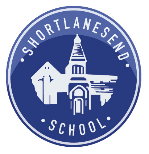 Class/Year Group:    5     Years 5&6                                                                                          Week Beginning:    .09.2020Class/Year Group:    5     Years 5&6                                                                                          Week Beginning:    .09.2020Weekly Reading TasksWeekly Spelling TasksMonday- AR book read and quizMonday- Read-Cover-Write all year 3&4 words that begin with an S, T and UTuesday- AR book read and quizTuesday- Read-Cover-Write all year 3&4 words that begin with a V, W or XWednesday- AR book read and quizWednesday- Write all the words that begin with a M or a N backwards and in bubble writing.Thursday- AR book read and quizThursday- Against the clock. Write all words that start with an R, S or T as fast as you can. You can try 5 times. What’s your fastest time?  Remember you must spell the words correctly!Friday- AR book read and quizFriday- Write all the words you have learnt this week and see if you can include them in a short story.Weekly Writing Tasks Focus:Weekly Maths TasksFocus:Monday Descriptive writingMonday  YR 5=addition & subtractionYR 6= fractions on a number lineTuesday Descriptive writingTuesday  YR 5= addition & subtractionYR 6= multiply and divide fractionsWednesday- Descriptive writingWednesday   YR 5= addition and subtraction...reasoningYR 6= Improper fractions(R)Thursday- Descriptive writingThursday    YR 5= addition & subtractionYR 6= mixed number fractions (R)Friday- Autumn craftsFriday- Autumn crafts dayLearning Project - to be done throughout the weekHistory/Geography:Art:DT:Music:PE:RE:STEM Learning Opportunities #sciencefromhomeScience: https://eur02.safelinks.protection.outlook.com/?url=https%3A%2F%2Fwhizzpopbang.us10.list-manage.com%2Ftrack%2Fclick%3Fu%3D6138fa083e725c0561eb4c5cc%26id%3Da2e262a57b%26e%3D16a8e372cd&data=02%7C01%7Cmark.easter%40shortlanesend.org.uk%7C056c6fd2943c4d82705b08d805324767%7C199653adc1564a05bad3084c1a30b618%7C0%7C0%7C637265060812442491&sdata=lRElcb9NNH%2BUNYseB6doDcC7XdMUVdCFzdulc%2B8XfX4%3D&reserved=0 Follow the link above and see if you can make a PADDLE BOATRemember to take some picturesPSHEAdditional learning resources parents may wish to engage withTimes Table Rockstars and Numbots. Your child can access both of these programmes with their school logins. On Times Table Rockstars, children should aim to play Soundcheck for 20 minutes daily. CODE Maths Hub Daily Fluency Activities  https://www.topmarks.co.uk/maths-games/daily10 - arithmetic challengesBBC Bitesize - Lots of videos and learning opportunities for all subjects..Notes: Year 3&4 spelling mat 